KORI – koulukohtainen riskienarviointi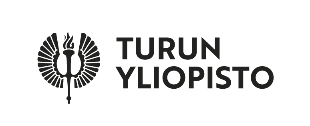 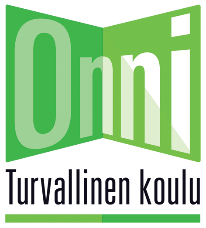 VaaratilanneTapahtumantodennäköi-syysSeuraustenvakavuusRiskiluku1–5 Millä tavoinennaltaehkäistään?Ajantasaisettoimintaohjeet/tiedot?Onko toimintaaharjoiteltu?Kuka hoitaa/vastaa?Hoidettu/varmistettu?